Det nye året startet med å gi oss kald og fin vinter! Store og små koser seg ute i kulden, og så er det ekstra godt å komme inn å varme seg etterpå! Barna aker i bakken i Lube-parken, måker på snø, og samler i bøtter og spann. Vann blir til is, og snø blir til vann … Her er mye å undre seg over! En ny oppdagelse ble det når snøen ble tatt inn på avdelingen og smeltet i et glass, og barna oppdaget alt rusket som var i snøen. Tenk at vi vil smake på det …? Tema i januar er fortelling og undring. Det er mye å undre seg over, og tankene og fantasien blir stimulert! Vi jobber tverrfaglig med tema og den gode fortellingen er utgangspunktet. Lignelsen fra Bibelen om sennepsfrøet; det bittelille frøet som blir til et kjempestort tre er en fin liten fortelling som har mye stort å vise oss! Når dagene er fine og gir oss muligheter vi ellers i året ikke får, da nytter vi det så mye som mulig! Vi kler oss godt og tar i bruk rumpe-brettene og fantasien! Sammen oppdager vi vinteren! 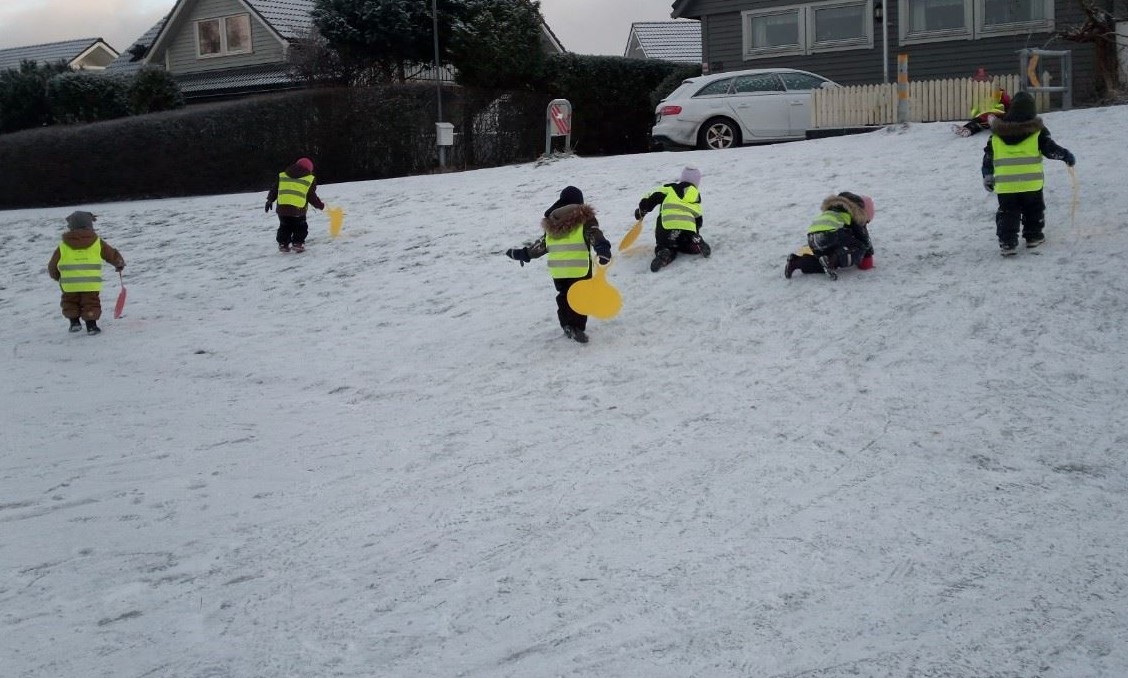 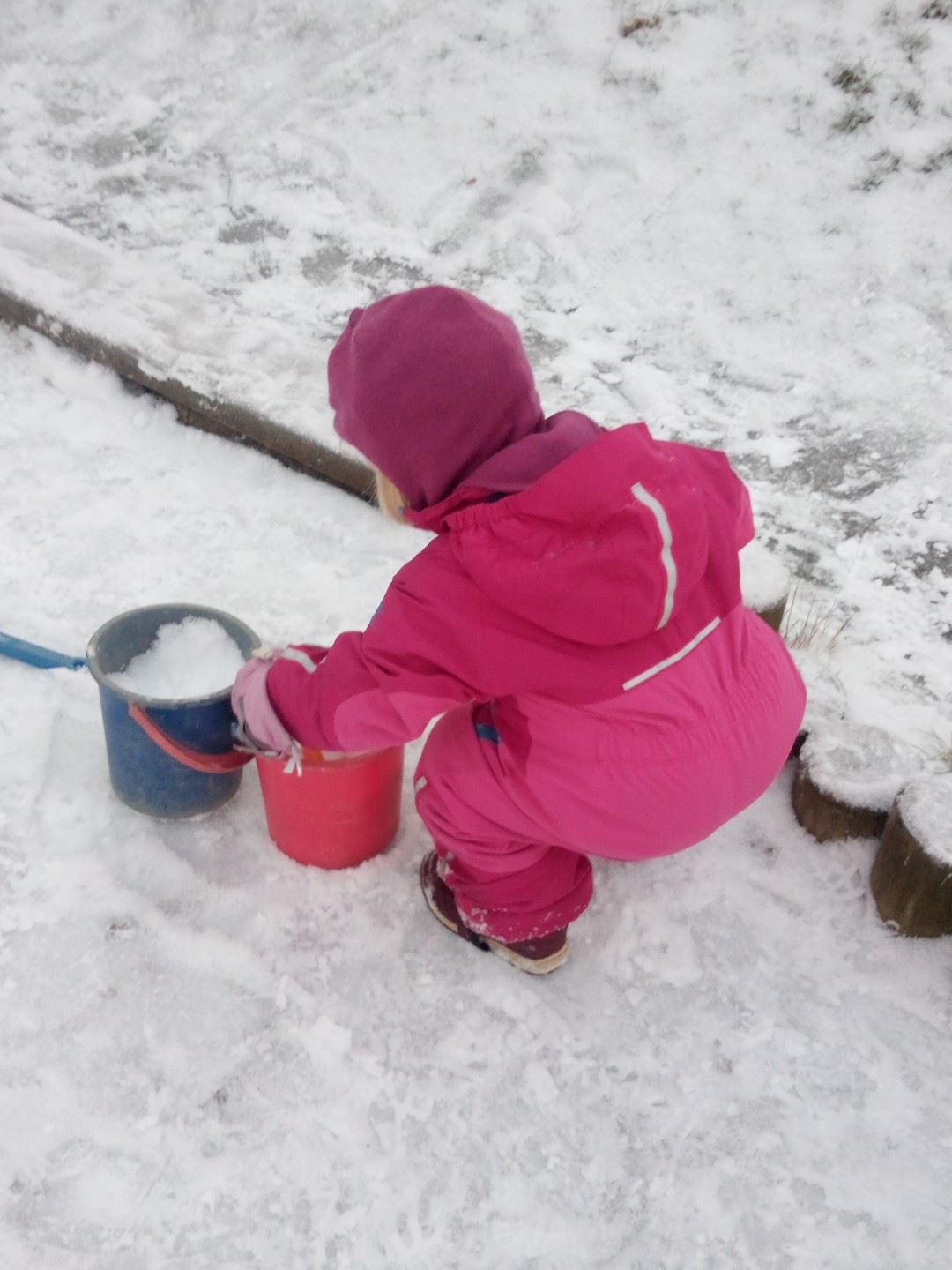 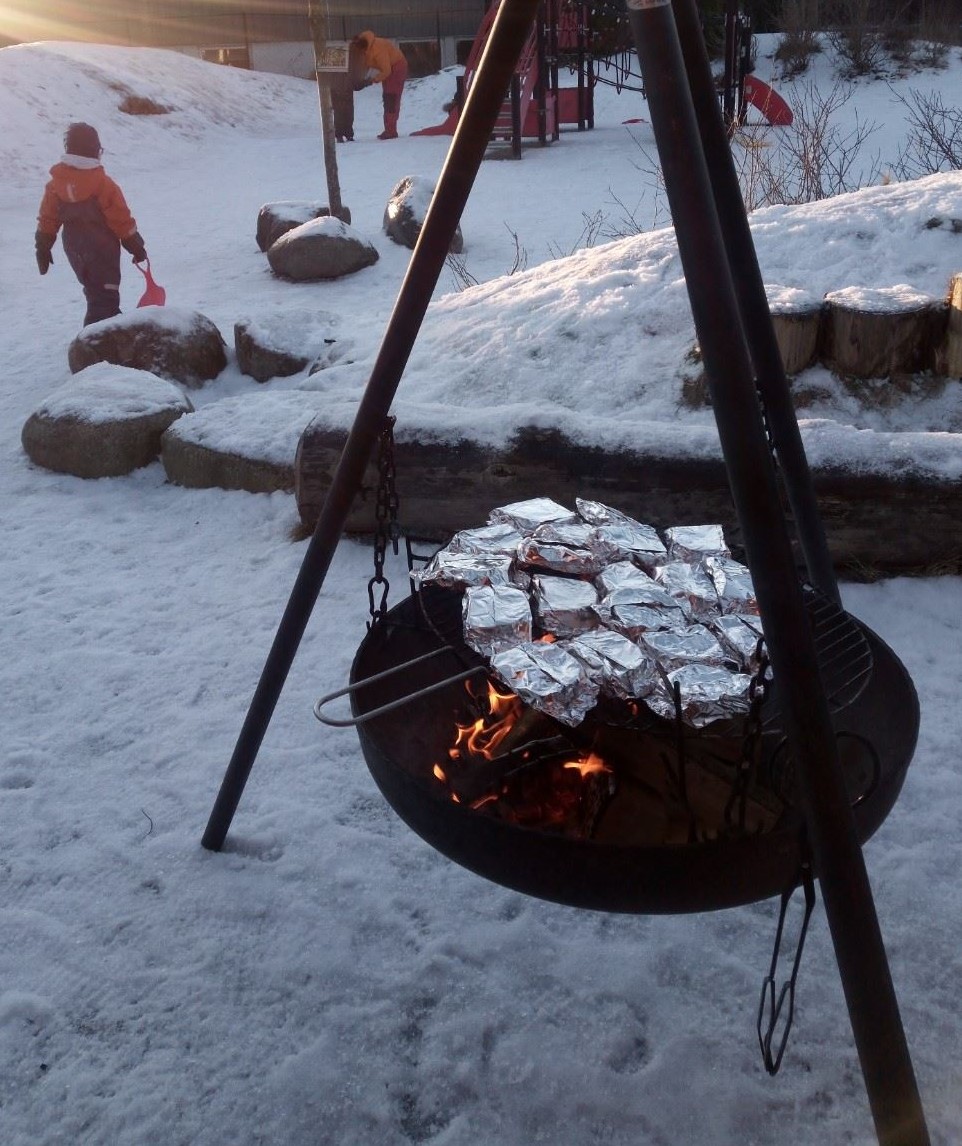 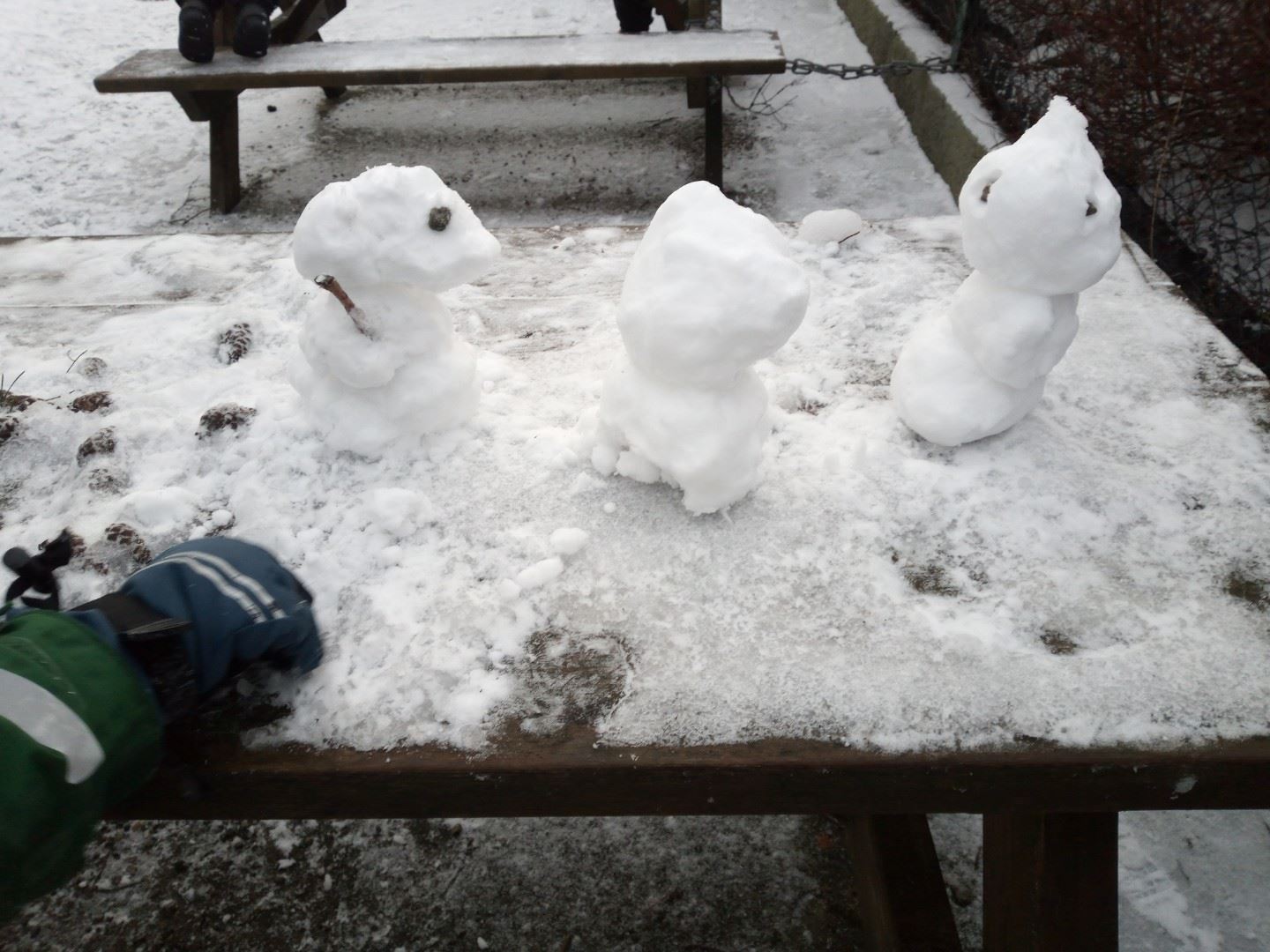 